第3回生物多様性の保全に向けたネットワーク会議は、2022年1月20日に開催され、基調講演、報告、リレートークを行った。基調講演「大阪の川・水辺の生物多様性」（大阪府立大学大学院　平井規央教授）大阪には、いろんな水系があると各地での状況を話された。報告「昔の東横堀川の姿をもう一度・・・」（大阪ECO動物海洋専門学校　城者定史）東横堀川は1960年代の高いBODが大分改善している。オイカワ、コウライモロコも見られるようになった。もっと身近な場所に関心を持って頂きたいとアピールされました。リレートーク①「淀川のシンボルフィッシュ・イタセンパラの保全活動を通じて」（大阪工業大学城北水辺クラブ　久井克真）魚類調査だけでなく研究発表にも取り組んでおられる学生の報告。リレートーク②「大阪の川・水辺は今」（おお川水辺クラブ　新里嘉孝）大川のクリーン活動、生物調査　野鳥観察と非常に多様なお話、そこに砂浜ができて、人と水とがふれあえる場所ができたと話された。リレートーク③「まちなかの新しい水辺拠点「β本町橋」の可能性」（水辺ラボ　藤本容子）β本町橋は東横堀川で、地域住民が参加して水辺の再生協議会を作り、2021年オープンした。積極的に人と水辺のかかわりを増やしていこう。リレートーク④「子どもたちを水辺に近づけるために」（元公立中学校理科教員　河合典彦）62年間にわたって淀川に関わってきた。近づきやすい水辺、安全に入れる場がないことから、それを何とかしなくてはということ、子供の実体験の重要さが必要だ。リレートーク⑤「野鳥園の今」（野鳥園臨港緑地ボランティアガイド　端薫一）1983年に開園して、現在はNPOによる保全・ガイドが行われている。リレートーク⑥「どっこい生きてる淀川産」（大阪市漁業協同組合　畑中啓吾）漁協は河口から10kmの間で、様々な生活史を持つ魚、シジミ、ウナギ、ボラを捕る。魚を捕るだけでなく、環境のことも考えるのが大事。「大阪の川・水辺は今」「大阪の川・水辺は今」「大阪の川・水辺は今」城北ワンドでの外来魚駆除活動（大阪工業大学城北水辺クラブ）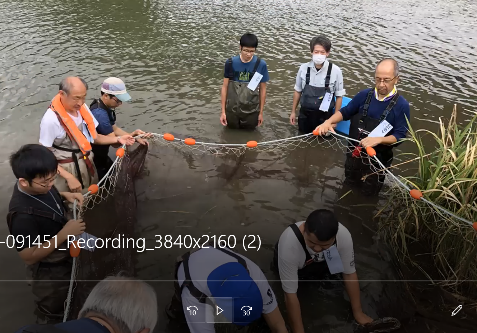 街中の新しい水辺拠点β本町橋（水辺ラボ）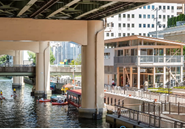 子どもたちを水辺に近づけるために（淀川）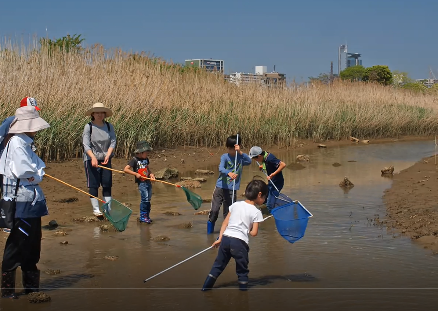 